This Train is Bound for GloryTraditional – first recorded 1922 (arranged similar to the Railroad Revival Tour version with Mumford & Sons, Edward Sharpe & the Magnetic Zeroes, Old Crow Medicine Show) or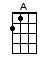 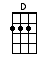 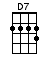 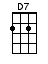 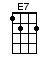 INTRO:  / 1 2 / 1 2 / [A] / [A] / [A] / [A] /CHORUS:[A] This train is bound for glory, this train [A][A] This train is bound for glory [E7] this train [E7][A] This train is bound for glory[D] None gonna ride it but the [D7] righteous and the holy[A] This train is [E7] bound for glory [A] this train [A][A] This train don’t carry no gamblers, this train [A][A] This train don’t carry no gamblers [E7] this train [E7][A] This train don’t carry no gamblers[D] No crap shooters no [D7] midnight ramblers[A] This train don’t [E7] carry no gamblers [A] this train [A]CHORUS:[A] This train is bound for glory, this train [A][A] This train is bound for glory [E7] this train [E7][A] This train is bound for glory[D] None gonna ride it but the [D7] righteous and the holy[A] This train is [E7] bound for glory [A] this train [A]INSTRUMENTAL:[A] This train is bound for glory, this train [A][A] This train is bound for glory [E7] this train [E7][A] This train is bound for glory[D] Don’t ride nothin’ but the [D7] righteous and the holy[A] This train is [E7] bound for glory [A] this train [A]MEN:[A] This train, done carried my mother, this train [A][A] This train, done carried my mother [E7] this train [E7][A] This train, done carried my motherMy [D] mother, my father, my sister and my [D7] brother[A] This train done [E7] carried my mother [A] this train [A]CHORUS:[A] This train is bound for glory, this train [A][A] This train is bound for glory [E7] this train [E7][A] This train is bound for glory[D] None gonna ride it but the [D7] righteous and the holy[A] This train is [E7] bound for glory [A] this train [A]orINSTRUMENTAL:[A] This train is bound for glory, this train [A][A] This train is bound for glory [E7] this train [E7][A] This train is bound for glory[D] Don’t ride nothin’ but the [D7] righteous and the holy[A] This train is [E7] bound for glory [A] this train [A]WOMEN:[A] This train don’t carry no liars, this train [A][A] This train don’t carry no liars [E7] this train [E7][A] This train don’t carry no liars[D] She’s streamlined and a [D7] midnight flyer[A] This train don’t [E7] carry no liars [A] this train [A]CHORUS:[A] This train is bound for glory, this train [A][A] This train is bound for glory [E7] this train [E7][A] This train is bound for glory[D] None gonna ride it but the [D7] righteous and the holy[A] This train is [E7] bound for glory [A] this train [A]INSTRUMENTAL:[A] This train is bound for glory, this train [A][A] This train is bound for glory [E7] this train [E7][A] This train is bound for glory[D] Don’t ride nothin’ but the [D7] righteous and the holy[A] This train is [E7] bound for glory [A] this train [A][A] This train is leavin’ in the mornin’, this train [A][A] This train is leavin’ in the mornin’ [E7] this train [E7][A] This train is leavin’ in the mornin’[D] God almighty, a [D7] new day is dawnin’[A] This train is [E7] leavin’ in the mornin’ [A] this train [A]CHORUS:[A] This train is bound for glory, this train [A][A] This train is bound for glory [E7] this train [E7][A] This train is bound for glory[D] None gonna ride it but the [D7] righteous and the holy[A] This train is [E7] bound for glory [A] this train [A]< A CAPPELLA >This train is bound for glory, this trainThis train is bound for glory, this trainThis train is bound for gloryNone gonna ride it but the righteous and the holyThis train is bound for glory, this trainCHORUS:[A] This train is bound for glory, this train [A][A] This train is bound for glory [E7] this train [E7][A] This train is bound for glory[D] None gonna ride it but the [D7] righteous and the holy[A] This train is [E7] bound for glory [A] this train [A] [E7] [A]orwww.bytownukulele.ca